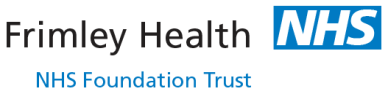 Clinical Guideline: Bow Legs (Genu Varum)								Site: FPH